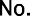 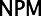 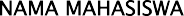 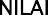 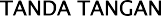 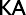 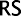 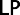 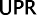 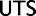 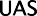 Catatan :	MEDAN....................................................................Persentase PenilaianKA	: Kehadiran + Aktifitas	30%RS	: Responsi	10%LP	: Laporan Praktikum	40%UPR	: Ujian Praktikum/Responsi	20%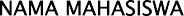 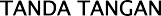 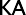 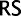 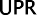 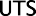 Catatan :	MEDAN....................................................................Persentase PenilaianKA	: Kehadiran + Aktifitas	30%RS	: Responsi	10%LP	: Laporan Praktikum	40%UPR	: Ujian Praktikum/Responsi	20%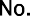 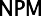 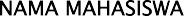 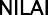 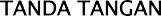 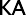 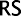 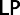 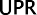 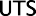 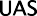 Catatan :	MEDAN....................................................................Persentase PenilaianKA	: Kehadiran + Aktifitas	30%RS	: Responsi	10%LP	: Laporan Praktikum	40%UPR	: Ujian Praktikum/Responsi	20%Kisaran Penentuan Nilai	Diketahui OlehWakil Dekan Bidang Akademik* Beri tanda X bagi peserta yang tidak hadir					     VIRDA ZIKRIA, SP, M.Sc							    NIDN.0123069201Kode Mata Kuliah Tingkat/SemesterDosen Pengasuh: FPT20003P: I / 1: Dr. NUR ASYIAH DALIMUNTHE, MtKode Mata Kuliah Tingkat/SemesterDosen Pengasuh: FPT20003P: I / 1: Dr. NUR ASYIAH DALIMUNTHE, MtDosen Penguji:Dosen Penguji:Hari/Tanggal:Hari/Tanggal: SENIN / 24 JANUARI 2022Waktu:Waktu: 13:00-15:00 WIBKelas/Ruang:Kelas/Ruang: A1 / R.III.11.178210007IRFAN WIJAYA PAKPAHAN2.178210104DIYAN ARAFAH3.218210002ARI ANGGI PRATAMA4.218210003MUHAMMAD INDRA BAYU5.218210004FARHAN ANGGARA SYAHPUTRA6.218210005RAKA BAYU ANGGARA7.218210006SANDY ANUGRAH8.218210007KHOIRUL WAHID9.218210008ALBERT NDURU10.218210009DIKY ARDIANSYAH HUTAGAOL11.218210010MAREBEN SIRAIT12.218210011SENDIKA SYAPUTRA13.218210012MAYA SARI MARBUN14.218210013NURHAINA BR SITORUS15.218210014DEO A. HUTAPEA16.218210015RYO NUH RIYA DARMA17.218210016RENDI HIKMAWANSYAH18.218210017RANI MUKERJI SIALLAGAN19.218210018ANDRY SURYANTO SAGALA20.218210019HISTORI P SIHITEKode Mata Kuliah Tingkat/SemesterDosen Pengasuh: FPT20003P: I / 1: Dr. NUR ASYIAH DALIMUNTHE, MtKode Mata Kuliah Tingkat/SemesterDosen Pengasuh: FPT20003P: I / 1: Dr. NUR ASYIAH DALIMUNTHE, MtDosen Penguji:Dosen Penguji:Hari/Tanggal:Hari/Tanggal: SENIN / 24 JANUARI 2022Waktu:Waktu: 13:00-15:00 WIBKelas/Ruang:Kelas/Ruang: A1 / R.III.121.218210020BOY BENARDO NAINGGOLAN22.218210021AMRIL SYAHPUTRA PANE23.218210022ABDUL SURYA PERMADI24.218210023ALEX ANDREAS SITORUS25.218210024HISAR PURBA26.218210025YONATHAN CORNELIUS SIHOMBING27.218210026MADI DIARDO PURBA28.218210028SURYADI M. NABABAN29.218210029RYAN ABDI WIJAYA30.218210030KARLOS LERY PANGGABEAN31.218210031YEHEZKIEL SITUMEANG32.218210032VANDE HOUVEN SADARMAN BERUTU33.218210033SYAHFITRA34.218210034VALENTINO SYAHAKIKI HUTABARAT35.218210035JEXON SYAHPUTRA SIPAYUNG36.218210036ALBERTO SITOHANG37.218210037RAHMAT38.218210038ABDI CANDRA GULTOM39.218210039JEORIAN GRIVALDO40.218210040CHUANRI PARULIAN SITUMEANGKode Mata Kuliah Tingkat/SemesterDosen Pengasuh: FPT20003P: I / 1: Dr. NUR ASYIAH DALIMUNTHE, MtKode Mata Kuliah Tingkat/SemesterDosen Pengasuh: FPT20003P: I / 1: Dr. NUR ASYIAH DALIMUNTHE, MtDosen Penguji:Dosen Penguji:Hari/Tanggal:Hari/Tanggal: SENIN / 24 JANUARI 2022Waktu:Waktu: 13:00-15:00 WIBKelas/Ruang:Kelas/Ruang: A1 / R.III.141.218210041AGUSTI HARIADI42.218210042ALWI HUSEIN MATONDANG43.218210043BINTANG ARDITO44.218210044JASEN FEBRIAN SIMATUPANG45.218210045ANNISA46.218210046AGAM BRAMANDA SEMBIRING47.218210047VIVI FAUZIA HUTAHAEAN48.218210048DAHLIA TIARA GULTOM49.218210049TANIA SIRAIT50.218210050JEPRISON MARULI TUA SIBARANI51.218210051FAHRIZAL LUTHFI52.218210052YAZID AFLAH53.218210053HAPOSAN ANJU SIMANJUNTAK54.218210054CHANDRA WIJAYA55.218210057RAHMAD HUSIN56.218210058INDA KURNIANSYAH NASUTION57.218210059FANNY FADILLA